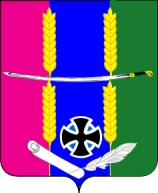 Совет Васюринского сельского поселенияДинского района2 созыв  РЕШЕНИЕ                   12 ноября  2009г.                                                               №  12Ст.ВасюринскаяОб утверждении сельской целевой программы«О проведении работ по  сверке  похозяйственныхкниг в Васюринском сельском поселении»            Во исполнении  постановления главы администрации  Краснодарского края от 25.05.2007г № 467 «О закладке новых похозяйственных книг в сельской местности края по состоянию на 1 января 2008года» и в целях  ежегодной сверки и уточнения похозяйственного учета,  Совет депутатов Васюринского сельского поселения РЕШИЛ:          1. Утвердить прилагаемую сельскую целевую программу: « О проведении  работ по сверке похозяйственных книг в  Васюринском сельском  поселении».          2. Администрации Васюринского сельского поселения предусмотреть финансирование мероприятий по реализации программы в пределах средств предусмотренных в бюджете поселения, на эти цели и обеспечить ее выполнение.         3. Контроль за исполнением настоящего решения возложить на комиссию по финансовым вопросам Совета Васюринского сельского поселения и администрацию сельского поселения.         4. Настоящее решение вступает в силу со дня его подписания.           Глава Васюринского            сельского поселения                                                                                  С.В. Ганич                                                                          ПРИЛОЖЕНИЕ  № 1                                                                           к решению Совета Васюринского                                                                           сельского поселения                                                                           от 12 ноября 2009г. №12                                                Целевая программа                     «О проведении работ по  сверке похозяйственныхкниг в Васюринском сельском поселении»                                                             ПАСПОРТЦелевой программы «О проведении работ по  сверке похозяйственных книг Васюринского сельского поселения»        Начальник  общего отдела администрации        Васюринского сельского поселения                                     Н.М Колот                                         СОДЕРЖАНИЕ  ПРОБЛЕМЫ               Программа «О проведении работ по сверке похозяйственных книг Васюринского сельского поселения» строится на базе Постановления главы администрации Краснодарского края от 25.05.2007г. № 467  « О закладке новых похозяйственных книг в сельской местности края по состоянию на 01 января 2008г», Приказа  Территориального органа Федеральной службы государственной статистики по Краснодарскому краю №54 от 08.06.2007г.. Постановления главы муниципального образования Динской район  от 01.10.2007 № 2046 «О Закладке новых похозяйственных книг и учете скота на территории сельских поселений муниципального образования Динской район по состоянию на 1 января 2008 года»                                                   ЦЕЛЬ  ПРОГРАММЫ         Сверка  похозяйственных книг  администрации Васюринского                                         сельского поселения.ЗАДАЧИ  ПРОГРАММЫПроведение  работ по   сверке похозяйственных книг.                                   ВРЕМЯ ПРОВЕДЕНИЯ  ПРОГРАММЫ    Январь 2010 года.                           МЕСТО  ПРОВЕДЕНИЯ  ПРОГРАММЫ                                          Васюринское  сельское  поселение.                                      УЧАСТНИКИ  ПРОГРАММЫ                           Переписчики, нанятые по  трудовому соглашению                               ЭТАПЫ ВЫПОЛНЕНИЯ ПРОГРАММЫНа первом этапе: проводится  подворный обход домовладений и занесение       сверенных данных в похозяйственные книги.На втором этапе: составляется отчет численности населения и скота.                                     СХЕМА УПРАВЛЕНИЯ ПРОГРАММОЙ  Организацией подготовки и воплощения программы  занимается Общий отдел администрации поселения, оплатой -  финансовый отдел администрации Васюринского сельского поселения. Контролирует правильность расходов бюджетных средств – комиссия по финансовым вопросам Совета Васюринского сельского поселения.ИСТОЧНИКИ ФИНАНСИРОВАНИЯ  ПРОГРАММЫ                        Бюджетные средства Васюринского сельского поселения                                          ОЖИДАЕМЫЕ  РЕЗУЛЬТАТЫСверка  похозяйственных книг, позволит своевременно составлять отчеты, контролировать миграцию населения, вести учет ЛПХ.ПЕРСПЕКТИВА ПРОДОЛЖЕНИЯ ПРОГРАММЫ            Целевая программа «О проведении работ по сверке похозяйственных книг Васюринского сельского поселения», получит свое дальнейшее развитие на постоянной основе, так как сверка  данных  похозяйственного  учета ведетсяежегодно.            Начальник общего отдела  администрации            Васюринского сельского поселения                                                  Н.М. Колот                                                        Приложение № 2                                                        к сельской целевой программе                                                        «О проведении работ по сверке                                                          похозяйственных книг                                                         Васюринского сельского поселения»Расчет затратпо проведению работ по закладке новыхпохозяйственных  книг.Расчет потребности в бюджетных ассигнованиях дляфинансирования работ по закладке новыхпохозяйственных книг.1.Колличество хозяйств  -50502.Планируемый срок проведения работ – 25 дней3.Особенности выполнения работ – работа проводится в выходные, празд-   ничные дни, вечернее время.4.Среднее количество отработанных рабочих дней переписчиками:   основной обход – 20-22 дня   составление отчета – 3 дня5.Норма времени на одно хозяйство в среднем- 30 минут.6.Расчет нормативной нагрузки на 1 работника – 300-350 дворов7.Требуемое количество работников -  148.Оплата труда – 1 хозяйство  20 руб.9.Необходимые средства для расчета за проделанную работу – 101000руб.10.Начисление на заработную плату – 26,2%  -  26500 руб.11.Необходимые средства для проведения работы  -  127500 руб.Начальник общего отдела администрацииВасюринского сельского  поселения                                      Н.М. КолотНаименование программыЦелевая  программа «О проведении работ по сверке  похозяйственных книг  Васюринского сельского поселения»Основание для  разработки программы1.Постановление главы администрации Краснодарского края от 25.05.2007года №467 « О закладке новых похозяйственных книг в сельской местности края по состоянию на 01 января 2008года», Постановления  главы муниципального образования Динской район от 01.10.2007г. № 2046  « О закладке новых похозяйственных книг и учете скота на территории сельских поселений муниципального образования Динской район по состоянию на 1 января 2009года»Заказчик программыАдминистрация Васюринского  сельского поселенияИсполнитель программыАдминистрация Васюринского сельского поселенияЦель программы Сверка  данных в  похозяйственных книгахЗадачи   Программы    Проведение работ по  сверке  данных похозяйственного учета, для получения качественной и объективной информации о численности населения, социального состава; учете скотаСроки реализации мероприятий программы Январь 2010годаИсточники и объем финансирования  ПрограммыБюджет  Васюринского сельского поселения .Организация контроля  за реализацией программыАдминистрация Васюринского сельского поселения №п\пСельскоепоселениекол-вохозяйствтребуемоекол-воработниковначисл.заработнойплаты (руб).начисл.на фондоплатытруда(руб).ИТОГО (руб). 1.Васюринское  5050   141010002650027500